2018 KS2 Multiplication/Division Qs(Generate similar examples)Knowledge/ strategyMental strategies need to develop through discussion, modelling the mathematics using concrete resources combined with recording (eg number lines, part whole diagrams such as bar models). Knowledge/ strategyMental strategies need to develop through discussion, modelling the mathematics using concrete resources combined with recording (eg number lines, part whole diagrams such as bar models). Pupils who need further teaching to address gaps in understandingDate: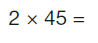 Any TU x2 Read as ‘double 45’ or two times 45/ 45 multiplied by 2 Know doubles of any TU numberMental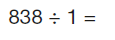 Any number ÷ by 1 Conceptual understandingMental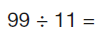 Any division fact related to tables factRecall tables fact Know linked tables fact to checkMental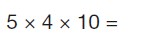 Any multiplying of 3 numbers including 10/100Know and recall tables fact plus PV understandingMental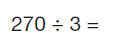 Any related fact (x 10/ 100) linked to tablesKnow and use 27÷ 3 related factCheck with multiplicationMental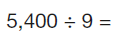 Any related fact (x 10/ 100) linked to tablesKnow and use 54÷ 9 related fact Check with multiplicationMentalAdditional ExamplesAdditional ExamplesAdditional ExamplesAdditional Examples25÷1=Any TU÷1Conceptual understandingMental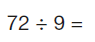 Any tables/ division factsNumber fact recall / inverse checkMental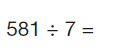 Any 3 digit ÷U Notice 581= 560+21 (multiples of 7)Short division, check using factsMental5÷10Any U÷10Using understanding of PV/ links with 5/10Using bar model / number line imageryMental0.4 ÷10Any decimal to 1 dp ÷10Using understanding of PVMental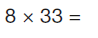 Any TU x U2 part calculation: (30x8) +(3x8) ; use of PVcheck using facts &PVMentalJottings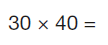 Any multiple of 10 x multiple of 10Use related number facts &PV: 3x40 , 30x40, MentalJottings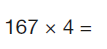 Any HTU x UVertical layout expanded Check with facts eg 100x4; 60x4;7x4Formal0.9x2Any decimal to 1 dp x ULink with fractions/ equivalent decimals, eg 9/10 x 2= 18/10= 1.8Calculate as 9x2 then divide by 10Mental